ЗАДАНИЯ И ОТВЕТЫДЛЯ ПРОВЕДЕНИЯ РЕГИОНАЛЬНОГО ЭТАПА ВСЕРОССИЙСКОЙ ОЛИМПИАДЫ ШБОЛЬНИКОВПО РУССБОМУ ЯЗЫБУВ 2015 / 2016 УЧЕБНОМ ГОДУЗАДАНИЯ ДЛЯ ПРОВЕДЕНИЯ ОЛИМПИАДЫ В 9 КЛАССЕBOПPOC № 1Прочитайте фрагмент романа английской писательницы Дианы Сеттерфилд «Три- надцатая сказка»:«Много лет назад я изучила фонетический алфавит. Всё началось с таблицы из учебника по лингвистике в отцовском магазине. .. В таблице помимо знакомых мне букв попадались весьма странные символы. Там были прописные “N”, отличавшиеся по значе- нию от строчного “п”, и прописные “У”, которые означали совсем не то, что маленькие “у”. К некоторым буквам были прицеплены забавные петельки и хвостики, другие пере- чёркивались горизонтальной чертой. Мне понравилась эта игра, и я заполнила много тет- радных страниц всевозможными сочетаниями, когда, например, “m” своей последней ножкой переходила в ”, а “v” балансировала на верхушке “о”, как цирковая собачка на мяче». (Перевод В. Дорогокупли)Вопросы  и задания:Как называется такой способ записи звучащей речи?Найдите грубую ошибку в приведенном ниже фрагменте такой записи (считая, что она там только одна) и объясните, в чем она заключается: [Антfiн куп’йл арбус].Знак [v] над буквой гласного ([’]) означает более высокое положение языка при его произнесении, а под буквой согласного ([ ]) — наличие у этого согласного голоса.Для обозначения каких звуков русского языка может использоваться знак [ ]? Вы- берите из приведенного списка в качестве примера слово, в котором встречается такой звук: специалист, спецназ, спецзадание, спецагент, спецсектор, спец. Какие условия не- обходимы для его появления?Модель ответа:Фонетическая   транскрипция.Ошибка состоит в обозначении одного и того же звука разными знаками (А и а). В фонетической транскрипции могут использоваться как прописные, так и строчные бук- вы, но только в том случае, если они «отличаются по значению», то есть передают разные звуки; для обозначения одного и того же звука всегда используется один и тот же символ.Тех  звонких,  для обозначения  которых  нет специальной  буквы.  Спецзадание.Наличие после ц/ч звонкого шумного (не сонорного) согласного.баллов.BOПPOC № 2Подберите слова, которые соответствуют значениям, приведённым во втором столбце таблицы, и восстановите этимологическое гнездо*.Примечание.* Этимологическое гнездо совокупность слов, восходящих генетически к одной производящей основе (корню, слову) через цепь словообразовательных отношений, из которых некоторые не осознаются говорящим вследствие фонетических изменений слов, расхождения их значений (Ж.Ж. Варбот).Модель ответа:8 баллов.BOПPOC № 3Правильная постановка ударения в заимствованных словах часто вызывает боль- шие затруднения. Однако один российский лингвист утверждает, что для некоторой группы    слов    существуют    фонетические    закономерности,    позволяющие  человеку,который ни разу до этого не слышал данных иноязычных слов и не знает язык-источник,произнести  их верно в соответствии  с правилами  современного  русского литературного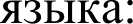 виллан (зависимый крестьянин)сорбария (растение семейства розоцветных) соинари (духовой музыкальный инструмент) веданта (философское течение в индуизме) тfiрий (химический радиоактивный элемент) колоратура (музыкальный термин)неоцератод (австралийская пресноводная рыба) кимвЫ (древний музыкальный инструмент)гардаман (вспомогательное средство парусного мастера)чатуранга (древнеиндийская игра с фигурами, предшественница шахмат) акротєрий (скульптурное украшение)Проанализируйте данные выше слова и укажите закономерности постановки уда- рения, на основании которых расставьте ударения в следующих словах:америций (химический элемент) сюрин (сезон дождей в Японии)бриония (растение семейства тыквенных) легато (музыкальный термин)джентри (дворянство в Англии XVI-XVII вв) чароит (минерал в Восточной Сибири) кимбунду (язык народа в северной Анголе) изатин (химический термин)Модель ответа:Исследования в области постановки ударения в незнакомых для носителя языка словах осуществил известный российский лингвист, доктор филологических наук Я.Г. Тестелец, который считает, что на ограниченном массиве иностранных слов действуют следующие закономерности:если слово оканчивается на согласный, ударным будет последний слог;если слово оканчивается на гласную, ударным будет предпоследний слог;если слово относится к склонению на -ий, -ия, ударение ставится на гласную, предшествующую -и-.На основании выявленных закономерностей можно расставить ударения в словах: амерйций, сюрйн, бриfiния, легїіто, джєнтри, чаройт кимбунду, изатйн.баллов.BOПPOC № 4Прочитайте предложения, образно описывающие некое действие. Скажите, какие глаголы, употреблённые в переносном значении, соответствуют данным словарным опре- делениям.  Составьте  по одному предложению  с каждым  из найденных  Вами  глаголов всоответствующем значении.Человек представляет, воображает что-либо, будто его мысли, фантазия забира- ют его с собой, удаляя от реальности.Человек мысленно представляет кого-либо, что-либо в каких-либо образах, слов- но изображает, воспроизводит предметы, людей, события на плоскости красками.Что-либо забытое вспоминается, представляется человеку в мыслях, будто под- нимаясь из памяти, как из глубины воды.Человек представляет какие-то события, образы людей, предметов, вспоминая их одно за другим, будто берет в руки и рассматривает поочередно какие-либо предметы.Человек представляет что-либо, мысленно обращается к каким-либо событиям, давно прошедшим или забытым, причиняющим огорчение, беспокойство, словно шеве- лит, приводит в беспорядок что-либо сложенное.Человек представляет что-то, что сильно желает (или мечтает о чем-то). Долго не оставляет эту мысль, словно заботливо ухаживая за ней.Модель ответа:Уносить (уноситься). Мысли унесли его в мир грёз. (Допустимо. Мыслями он уно- сился в мир грёз).Рисовать (или рисоваться, дорисовывать). Воображение рисовало ему картины счастья.Всплывать (всплыть). Воспоминание это всплыло в его памяти.Перебирать. Он перебирал в уме различные решения проблемы.Ворошить (переворошить). Он ворошил в памяти события прошлого. (Глагол бередить в качестве правильного ответа не принимается, так как не соответствует толко- ванию ‘шевелить, приводить в беспорядок что-либо сложенное’. Он имеет другое значе- ние: ‘причинять боль больному месту, трогая его’).Лелеять. Я втайне лелеял эту мысль.По материалам справочника  «Русские глагольные предложения: Эксперименталь-ный синтаксический словарь». Под общ. ред. Л.Г.Бабенко. М., 2002.чении.Примечание.Не принимаются те примеры, в которых глаголы употреблены в своём прямом зна-6 баллов.BOПPOC № 5Объясните, в чём состоит смысловое сходство и различие выделенных предлоговв данных предложениях:А) Ввиду предстоящей командировки директором было организовано рабочее со- вещание.Ъ) Вследствие нпсшупиаших праздников количество посетителей катка увеличи-Правописание предлогов вспедствие п ввиду нередко может вызывать затрудне- ния,  и  в  сомнительных  случаях  для  проверки  орфографии  рекомендуется  заменять ихпредлогом пз-за. Можно ли заменить предлог из-за на вслеЬсшвпе или ввиду в данном предложении: «Я всю жизнь работал из-за денег и всю жизнь нуждался ежеминутно» (Ф.М. Достоевский. Из письма к Н.Н. Страхову)? Объясните свой ответ.Какое необычное для русского языка свойство может иметь предлог ради п (в редких случаях) предлог для? Приведите 1 пример устойчивого сочетания для предлога ради, который иллюстрировал бы найденное свойство.Даны словосочетания: письмо сыну, письмо матери,  письмо  cecmpe.  В  каком из них возникает явление морфологической омонимии? С чем это связано? Можно ли уст- ранить смысловую неоднозначность, не выходя за рамки словосочетания? Приведите все возможные случаи и объясните свой ответ.Модель ответа:Смысловое сходство заключается в том, что в данных предложениях оба предло- га выражают причинное значение, однако предлог вследствие указывает на причину уже совершившегося события, а ввиду — на причину предстоящего события. Это подчеркивает- ся контекстом. значения причастий предстоящий (предложение А) и наступивший (пред- ложение Б) помогают определить семантику предлогов.Нет, в данном случае замена невозможна, потому что предлог из-за служит в данном контексте для выражения цели lqэаботал ради денег), и не причины, как в случае возможности взаимозамены с предлогами вследствие н ввиду. Кроме того, предлоги вследствие п ввиду не сочетаются с конкретными существительными, но только с отгла- гольными или признаковыми, а у предлога из-за сочетаемость более широкая.Обычно предлоги употребляются перед существительным или местоимением. Предлог padu (в редких случаях - dля) может стоять и после слова, например. справедли- вости ради, пользы для. Предлоги, которые употребляются в постпозиции, в лингвистике называются послелогами.Примеры устойчивых сочетаний с предлогом ради в постпозиции. Христа ради, Бога ради, чего ради, (ycтap.) сего ради, скуки ради, указанные в академических слова- рих.Морфологическая омонимия  возникает  в словосочетании  письмо  матери. Этосвязано с совпадением форм Р.п. и Д.п. у существительных 3 склонения. Устранить смы- словую неоднозначность можно заменой беспредложного управления на предложное: ппcькo к матери (Д.п.), письмо для матери или письмо ош матери (Р.п.). Однако при употреблении словосочетания письмо матери в значении ‘письмо, принадлежащее мате- ри’ устранение неоднозначности только в рамках словосочетания невозможно. Требуется дополнительный контекст.11 баллов.BOMPOCNe6В число мобольных значений обычно включают значения возможности, необходи- мости, разрешения, повеления и т.д. Например, предложение Я могу тебя подождать имеет модальное значение возможности совершения действия, лексическим средством выражения которого является глагол ночь. Однако в русском языке существуют и другие средства выражения модальности.Рассмотрите  данные  ниже предложения  и укажите  в каждом из них: а) модальноезначение; 6) средство выражения модальности.К нему не подойти!К нему не подходи!К нему не подойди!К нему не подходить!Модель ответа.Модальное значение предложения 1 — невозможность совершения деиствия (про- истекающая, скорее всего, из каких-то внешних причин), оно выражено совершенным видом глагола в форме инфинитива в сочетании с частицеи не.Модальное значение предложения 2 — запрет на совершение деиствия (ослаблен- ныи запрет по сравнению с п. 4), оно выражено несовершенным видом глагола в форме повелительного наклонения в сочетании с частицеи не.Модальное значение предложения 3 — невозможность совершения деиствия (пpo- истекающая, скорее всего, по воле того, к кому это деиствие пытаются применить, то есть по причине запрета), оно выражено совершенным видом глагола в форме повелительного наклонения в сочетании с частицеи не.Модальное значение предложения 4 — запрет на совершение деиствия (более кате- горичныи, чем в п. 2, строгии запрет), оно выражено несовершенным видом глагола в форме инфинитива в сочетании с частицеи не.11 баллов.BOMPOCNe7Многие поэты и писатели используют различные приёмы языковой игры, например:Мне с постели вставать неохота: Я боюсь наступить на Кавота, - У меня под кроватью живёт Симпатичнейший в мире Кавот. Б. Заходер «Кавот и Комут»Прочитайте фрагмент стихотворения одного современного поэта, который исполь- зует языковую игру, состоящую в употреблении одной части речи в значении другой, что приводит к разным вариантам прочтения..когда  упал ударившийся  оземь восстал  опять ... *Вопросы и задания:Предположим, что слово когда — это нарицательное существительное в началь- ной форме с финалью** -да, а слово оземь — это нарицательное существительное в на- чальной форме с финалью -мь. Определите вне данного контекста на основании сравне- ния с аналогичными  примерами  в русском  литературном  языке их род и склонение.Какие ограничения накладывает на использование данных слов как существитель- ных контекст данного фрагмента?Предположим, что глаголы ушвл и восстал это формы мужского рода иной знаменательной части речи с финалью -ал. Скажите эту часть речи (эти части речи) и под- твердите свою точку зрения примерами из русского литературного языка.Предположим, что наречие пплшь вне данного контекста — это знаменательная часть речи с финалью -ть. Скажите возможные части речи и подтвердите свою точку зре- ния примерами из русского литературного языка.Укажите части речи всех слов данного фрагмента  при условии,  что это одно  за-конченное предложение без знаков препинания внутри него.ве.Примечания.* Текст дан без учёта авторской орфографии и пунктуации.**Фипаль — (в данном случае) конечная буква или сочетание конечных букв в сло-Обратите внимание,  что в пунктах  2, 3 необходимо  привести по 1 примеру для ка-ждой части речи.Модель ответа:Слово когда могло бы выступать как имя существительное: а) 1 скл. ж.р. (cp. вода, звезда, победа),‘б) 1 скл. м.р. (cp. воевода),‘в) 1 скл. общего рода (cp. привереда, непоседа, зануда). Допустимо указание: м.р. иВ предложенном контексте когда может восприниматься как существительное мужского или общего рода, учитывая форму слова упал, с которым согласуется когда.Слово оземь может восприниматься в качестве существительного 3 скл. ж.р. (cp. темь, озимь). В предложенном контексте данное слово можно рассматривать только как имя существительное м.р. 2 скл. с нулевым окончанием, учитывая формы причастия убп- рившийся и глагола восстал. Однако для современного русского литературного языка дан- ный случай можно было бы считать уникальным, потому что примеры слов 2 скл. м.р. с финалью -мь отсутствуют (существуют только примеры на другие сонорные, например: конь, зверь, учитель).Глаголы улял и восстал могут выступать как:а) имена сущ. м.р. 2 скл. (cp. завал, вокал, кристалл),‘б) краткие прилагательные м.р. от полных форм *уппгый и *восстwый  (cp. жwый -пол, удалый — удал).Наречие oплmь может быть рассмотрено как:а) имя существительное (cp. мать, знать; зять, ять),’б) имя числительное (cp. двадцать, восемнадцать, шесть);в) глагол (cp. распять, мять, объять).Примечание.Возможно указание на формы типа хвать, которые, по В.В. Виноградову, называ- ются «глагольно-междометными формами, выражающими краткое внезапное действие». Однако отметим, что подобные формы занимают промежуточное положение между гла- голами и междометиями и больше свойственны разговорной речи.Когда (нар.) упал (глаг.) ударившийся (прич.) оземь (нар.) восстал (сущ.) опять (нар.)? (В конце предложения может быть поставлен вопросительный знак, а также иной знак препинания, если воспринимать слово когда как любое другое наречие с финалью-да, например, тогда).Примечание.Указание на употребление слов улвл и восстал как глаголов, а также слова oляшь как наречия не оценивается.В задании использован фрагмент стихотворения Александра Левина «Торжествен- ное произнести».15 баллов.BOПPOC №8Выполните задания, связанные с историей развития русского костюма.Может ли знание фразеологии помочь понять, чем различается длина рукавов одежды в древности и сейчас? Объясните свой ответ.Часто ученики делают ошибку в слове, которое называет ’пространство вдоль реки или между горами, расположенное  ниже окружающей местности’. Как называ- лась часть одежды, наименование которой может служить для него проверочным?Назовите слово, которое в «Словаре церковнославянского и русского языка» 1847 года определяется как ’холщовая подкладка у крестьянских рубах, подшиваемая спе- реди и сзади от ворота до пояса’, а сегодня употребляется в значении ’скрытая, тайная причина чего-нибудь’. Объясните, почему эта деталь одежды так называлась.В традиционной русской одежде долгое время не было карманов, однако суще- ствовала необходимая деталь мужского костюма, которая позволяла взять с собой что- либо, не используя сумку и т.п. Назовите два фразеологизма, происхождение которых свя- зано с этим фактом, пояснив в одном из случаев устаревшее слово, служащее для наиме- нования данной детали.Укажите устойчивые выражения, соответствующие данным значением, учиты- вая, что во всех выражениях  каждой группы есть однокоренные слова или формы одного и того же слова:О том, кто ходит в будничной, неряшливой, неопрятной одежде, говорят, что он«ходит в 	». Что общего в происхождении  найденного  Вами слова и таких названий одежды, как толстовка п кардиган?Модель ответа:Да, устойчивые выражения работать засучив рукава и работать спустя рукава позволяют сделать вывод, что изначально рукава древнерусских рубах были очень длин- ными; спущенные, они намного превосходили длину руки.Обычно  неверно  пишут слово долина, которое ошибочно  соотносят  со словомдаль. Элемент одежды, наименование которого может помочь в проверке, - подол.Подоплёка. Данная деталь одежды находилась от ворота до пояса, от плеч до пояса, то есть no6 плечами, ниже плеч.Заткнуть за пояс, убрать/положить в загашник. Fашник — ‘шнурок, продёрну- тый в верхней части штанов, а также верхняя кромка штанов’ («Толковый словарь русско- го языка» С.И. Ожегова).5)Примечание.У фразеологизма робпться в рубашке существует вариант родиться в сорочке.Этот ответ не считается верным по условию задачи, т.к. указано, что «во всех выражениях  каждой  группы  есть однокоренные  слова или  формы  одного  и того же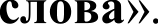 6) Речь идёт о выражении ходить в затрапезе. Слово затрапез, как и слова тол- стовка и кардиган, произошли от фамилий (купца Затрапезнова, на фабрике которого в Ярославле изготовлялась дешёвая хлопчатобумажная ткань; писателя Толстого и генерала Кардигана).12 баллов.BOПPOC № 9Прочитайте отрывок из «Сказания о куре и лисице» XVII века и выполните зада-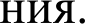 И noд то древо, к тому седящему на древе к велегласному х куру пришла к нему ласковая лисица и стала ему говарить лестными своими словами, глядя на то высокое древо.Рече   же   х   куру   лисица.   «Чадо   моё   милое,   куря,   душеполезная   моя словесаслышав, давно бы ты сошёл ко мне на покаяние».Kyp же, на древе сидя, прослезися горько, слышав же душеполезная словеса от преподобныя жены лисицы, поминаючи грехи своя окаянныя, и почел спущатца к лисице на землю... И взяла его лисица в кохти и згнела его крепко и завопил кур великим гласом. «О мати моя лисица, то ли мне от тебя праведное покаяние?»«Сказание о куре и лисице» цитируется по изданию «Русская демократическая ca- тира XVII века» под ред. В.П. Адриановой-Перетц. М., 1977; издание не сохраняет ори- гинальную графику.Вопросы  и задания:Кто такой кур, упоминающийся в тексте? Аргументируйте Ваш ответ с точ- ки зрения словообразования.В каких устойчивых выражениях это слово используется в современном русском языке (приведите один пример)?Опишите фонетическое явление в сочетании х куру. Укажите в тексте ещё одно слово с подобным процессом. Приведите два аналогичных примера на данное явле- ние в современном русском языке.Переведите сочетание згнела его крепко на современный русский язык. Опи- шите фонетическое явление в слове сгнела, подберите к данному глаголу 2 родственных слова в русском языке.Укажите, какое значение слово лестныи имеет в современном языке, и оп- ределите его значение в данном контексте, имея в виду, что оно такое же, как и в выраже- нии брань славна лутчи есть мира лестнаго. Переведите выражение на русский язык.В некоторых древнерусских текстах в выражении брань славна лутчи есть мира лестнаго вместо слова лестнаго встречается другой вариант: студнаго. Переведите это слово на русский язык. Приведите слова данного корня в русском языке с чередовани- ем гласных 	(2 примера) и с чередованием согласных 	(2 примера).Форма куря относилась в древности к иному склонению, нежели слово кур. При изменении слово куря в косвенных падежах появлялся суффикс -am- (И.п. куря, Р.п. куряте, Д.п. куряти...). Укажите, какое значение имеет суффикс -am- у современных су- ществительных, и переведите на русский язык фрагмент чадо мое милое, куря..., учитывая смысл контекста.Модель ответа:Kyp — это петух.Доказательство: царь  — царица  (суффикс  -nq-  образует  имя  существительное созначением лица женского пола от существительного со значением лица мужского пола),кур — курица.Курам на смех, куры не клюют, nonaл как кур в oщиn (варианты: помог как кур во щи, как кур во щип).В сочетании х куру представлено расподобление согласных (диссимиляция двух взрывных согласных по признаку способа образования. В результате: взрывной + взрыв- ной > щелевой + взрывной). Подобный пример в тексте: кохти.Это же явление есть и в литературном языке в словах мягкий [х’к’] и лeзкии [х’к’]  (с ассимиляцией по мягкости), мягко [хк] и легко [хк] (во всех примерах также и ассими- ляция по глупости).Примечание.В ответе не требуется знания специальных терминов (диссимиляция, взрывной, щелевой), выполнения транскрипции. Необходимо указание на то, что фонетически тож- дественные звуки (согласные) стали разными (расподобление), а также наличие примеров из текста и современного языка.Перевод: сжала, сдавила его крепко. Згнела < сгнела. Родственные слова: гнёт, угнетать, гнетущий. Фонетическое явление — озвончение (ассимиляция по звонкости).Честный — в современном языке содержащий похвалу, одобрение’, в древности ‘коварный,  являющийся хитростью,  обманный, лживый’. Перевод выражения:  славнаявойна (война, приносящая славу) лучше лживого, обманного мира.Студный ‘постыдный, позорный’. Родственные слова с чередованием гласного: стыб, стыбный, сшыблпвосшь и т.п., с чередованием согласных: сшубпть, простуда, стужа.Суффикс -am- у современных существительных имеет уменьшительно- ласкательное или только ласкательное значение (встречается в формах множественного числа имён существительных мужского рода на -онок- (дошколёнок - дошколята п т.п.), а исторически у слов для обозначения детенышей животных и человека (телёнок - телята, поросёнок - nopocяma), и также в некоторых именах существительных, встречающихся только во множественном числе (деньги - деньжата и т.п)).Перевод: битя моё милое, цыплёнок (цыплёночек)...Примечание.В ответе учитывать уменьшительное или уменьшительно-ласкательное значение и правильный перевод слова куря, исходя из смысла контекста (цыплёнок).18 баллов.№123456789ИтогоМакс. балл981061111151218100Оценка100Примечания100Подпись100-1--2--3-Значение словаСлова  этимологического  гнезда1.Углубление под землёй или внутригорного массива2.Кулинар3.Одновременно действие и местодействия4.Один из внутренних органов5.Кручина, скорбь, тоска6.Тот, кто заботится о чьих-либонуждах, потребностях (2 однокоренных слова)7.Мучное кондитерское изделие-1--2--3-Значение словаСлова этимологического гнезда1.Углубление под землёй или внутригорного массиваПещера2.КулинарПекарь3.Одновременно действие и местодействияПечь4.Один из внутренних органовПечень5.Кручина, скорбь, тоскаПечаль6.Тот, кто заботится о чьих-либонуждах, потребностях (2 однокоренных слова)Опекун, попечитель7.Мучное кондитерское изделиеПеченье (допустимо выпечка)Группа 1Группа 1Группа 11.О том, кому всегда сопутствует удача,счастье; кому всё время везёт2.Свой личный интерес превыше всего3.Отдать всё, поделиться последним с кем-ТоГруппа 2Группа 2Группа 21.О человеке, совершившем что-либодурное, который непременно себя выдаст2.Поверхностное, беглое знакомство с кем-либо3.Прийти куда-либо слишком поздно,когда уже всё кончилосьГруппа 1Группа 1Группа 11.О том, кому всегда сопутствует удача,счастье; кому всё время везётРодиться в рубашке2.Свой личный интерес превыше всегоСвоя рубашка ближе к телу3.Отдать всё, поделиться последним с кем-ТоСнять с себя / отдать последнюю рубашкуГруппа 2Группа 2Группа 21.О человеке, совершившем что-либодурное, который непременно себя выдастНа воре и шапка горит2.Поверхностное, беглое знакомство с кем-либоШапочное знакомство3.Прийти куда-либо слишком поздно,когда уже всё кончилосьК шапочному разбору